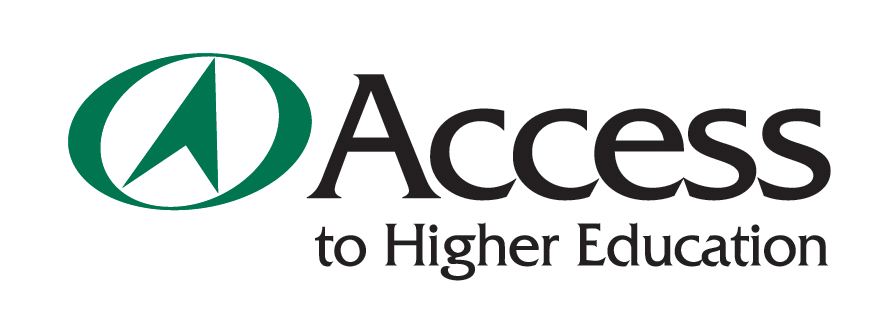 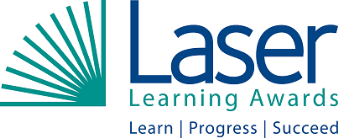 Application Form – Access Subject LeaderReferees:Please insert the names and contact details of up to two referees that we can contact if necessary.Please fill this application form in electronically and email to:  k.duckett@laser-awards.org.uk Closing date 8th September 2017Name:TelephoneEmailEvidence of subject area knowledgeEvidence of subject area knowledgeShort statement in support of your applicationShort statement in support of your applicationASL Subject Area Please () tick/indicate which area(s) you are applying forHumanitiesSocial SciencesNatural SciencesCreative ArtsHealth and Social CareEngineering and MathsLand Based Studies